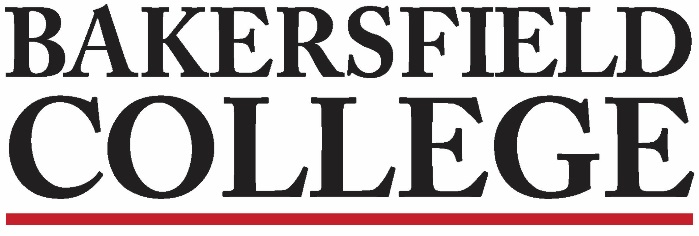 Accreditation and Institutional Quality (AIQ) CommitteeSept 12, 20173:30 to 5:00 in Levinson 40Agenda1.Committee MembersBill Moseley, Jessica Wojtysiak, Todd Coston, Keri Kennedy, Jennifer Rachel, Jonathan Schultz, Sondra Keckley, Talita Pruett, Janet Fulks, Dianthe Hoffman, Kimberly Nickell, Grace Commiso, Jason Stratton, Liz Rozell, Dena Rhoades, Jose Lopez, James Tompkins2.Review Calendar & Set Notetakers5 minutes3.Approval of Minutes – Aug 29th5 minutes4.Assessment Report5 minutes5.Program Review Report5 minutes6.Accreditation & ISER Report-Sept. 26 Forum30 minutes7.Strategic Directions Report-Data Analysis-Set Deadline15 minutes8.BC-KCCD Climate Survey15 minutes9.Wrap Up5 minutes